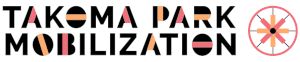 Takoma Park MobilizationDear Newly Re-elected Mayor and City Council: Congratulations on your recent re-election. It is exciting that so many of our fellow residents showed their commitment to local governance issues and significantly expanded the electorate. The members of TALLE/Climate Action Coffee welcome your leadership over the next two years on the important issues facing our community. As Takoma Park residents and allies, we desire to work closely with you on some of these issues, particularly environmental and climate change challenges and opportunities. In light of the multiple issues facing us and due to the City's limited resources, we believe Takoma Park residents need to share the responsibility for forward progress with you. To that end, your support of resident empowerment and inclusion will be key to our collective success. Members of Climate Action Coffee have already contacted the City on a couple of issues and are awaiting responses. We anticipate taking an active role in these and other environmental discussions and policy input. This includes but is not limited to the following: 1) Climate Action and Sustainability Plan 2) Public Space Management Plan 3) Dorothy's Wood Restoration efforts 4) Native Plants policy prioritization 5) Recycling, Composting and Reducing Plastics Efforts Please let us know how and when we can assist you in creating the environmentally sustainable and just community we want it to become. We promise to keep you apprised of our projects and developing opportunities for collaboration. Sincerely, Randy Gibson on behalf of TALLE/Climate Action Coffee Contact: Randy.gibsong@gmail.com http://tpmobilization.org/talle